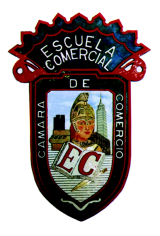 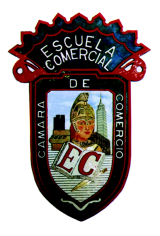 TEMA DEL DIA 22 NOV – CLASE 49 -   Programas Regionales de SecturOBJETIVO: El alumno entenderá la importancia delos Programas Regionales. INSTRUCCIONES.Lee la información que se te envía, analízala y subraya lo más importante. Las preguntas contestarán en clase ya que para no perder el interés en la misma solo estoy enviando una síntesis de la clase.  Mi clase será mejorada dentro de la hora Desarrollo del tema: Programas Regionales De SecturLa Dirección General de Programas Regionales conduce la administración territorial de la función federal a cargo de la Secretaría de Turismo, aportando los elementos de servicio y soporte que la SECTUR, en su conjunto, canaliza en favor de los Estados. La administración territorial se concentra en tres Coordinaciones que generan 6 Programas Regionales, además del Programa Pueblos Mágicos que se opera en 32 poblaciones del país con características específicas.La administración se realiza y complementa al conjugar la vocación y potencial turístico en las entidades participantes por cada Coordinación división, impulsando un Programa de Mercadotecnia, que a la vez se traduzca en desarrollo regional.La labor de Sectur  incluye la reasignación de los recursos federales hacia los Estados mediante Convenios de Coordinación y Reasignación de Recursos, además de la orientación estratégica de los proyectos de desarrollo que detonen el valor de la inversión y aceleren el crecimiento de los mercados, así como también la transferencia de tecnología.Esos recursos, destinados al desarrollo y la promoción regional, han permitido dar énfasis a los segmentos de mercado en los que cada Estado está posicionado con ventajas comparativas, y en otros casos, responde a las necesidades sociales de sus comunidades para acercar oportunidades de mejora y bienestar.El diseño y conducción de programas regionales para el desarrollo turístico con los estados y municipios, integran regiones que generan valor agregado y sinergias de tematización con circuitos y corredores diferenciados y busca fortalecer los destinos, estados y regiones turísticas del país.Preguntas del tema:¿Qué Dirección lleva a cabo los Programas Regionales de SECTUR?¿En cuántos programas se generan los Programas Regionales?¿Cuál es la labor de Sectur ?¿Que se ha logrado con los recursos que se destinas a esas regiones?¿Cuáles son las 3 coordinaciones que realizan los programas Regionales?TEMA DEL DIA 23 NOV – CLASE 50-51  -   Segunda parte de Programas Regionales de SecturOBJETIVO: El alumno entenderá la importancia delos Programas Regionales. INSTRUCCIONES.Lee la información que se te envía, analízala y subraya lo más importante. Las preguntas contestarán en clase ya que para no perder el interés en la misma solo estoy enviando una síntesis de la clase.  Desarrollo del tema Como ya mencionamos, el diseño y conducción de programas regionales para el desarrollo turístico con los estados y municipios, se llevan a cabo en conjunto con: Gobierno FederalEstadosMunicipiosIniciativa PrivadaSector SocialEn términos regionales, estatales y municipales se impulsa de manera preferente aquellos proyectos turísticos que, por sus beneficios inmediatos de recuperación de inversión y fuerte crecimiento de su demanda, se han considerado como exitosos. Todo ello a través de los seis diferentes programas Regionales:Programa México NortePrograma Mundo MayaPrograma Ruta de los DiosesPrograma Tesoros ColonialesPrograma En el Corazón de MéxicoCentros de PlayaPueblos MágicosAdicionalmente a estos, las Coordinaciones de esta Dirección General actúan como interlocutores entre las diversas instancias de los tres niveles de gobierno y los prestadores de servicios turísticos que participan en el Programa Pueblos Mágicos.Hacia el futuro, nuestra función se amplía para integrar a cada entidad federativa a los proyectos especiales que SECTUR tiene en proceso de consolidación, ya que el objetivo es unificar la prestación de servicios públicos y privados al turista con base en estándares internacionales de calidad, como soporte de competitividad.Preguntas del tema:¿En  conjunto con qué organismo se lleva a cabo los Programas Regionales?¿Cuál es la labor de los Municipios?¿Cuál es la labor del Sector Social?Indica algunas regiones de México Norte¿Quién lleva a cabo los Centros de Playa?TEMA DEL DIA 24 NOV – CLASE 52 Y 53 -CLASE  PRÁCTICA- Película viaje organizado  por Orlando, Miami y EuropaLos alumnos disfrutarán de la Magia del Cine.OBJETIVO: El alumno podrá disfrutar de una Película cultural con  la ventaja de tener una clase distinta, divertida como en el cine, podrá llevar unas papas y refresco y a la vez aprender de los distintos atractivos que pueden visitar en Orlando, Miami y las principales ciudades de Europa como. Paris, Madrid, Barcelona, Viena, Alemania, Ámsterdam, entre otros.INSTRUCCIONES.Prepárate para disfrutar de una buena película y de aprender de lo mejor de grandes paísesPreguntas del tema:¿Dónde se localiza Orlando?¿De qué Operadora turística fue la película vista?¿A qué Sector del País está centrada la actividad?Indica que atractivos encuentras en Orlando ¿Y qué países puedes visitar en Europa?Grupos: 41-A  CLASES  49 a 53   Fecha : 22,23,24 DE  NOV Profra. Sandra Luz Guadarrama Esqueda- Lic. En Turismo 